ФИО педагога: Карманова Екатерина Николаевна Программа: Мультипликация   Объединение: 1АН, 1БНДата занятия по рабочей программе: 20.04, 22.04Тема занятия: «Титры»Задание: Изучить понятие перекладной анимации-аппликации, создать персонажа и несколько сменяющихся элементов для негоМатериалы: компьютер, сотовый телефон, картон, цветная бумага, краски, карандаши, фломастеры, ножницыПорядок выполнения: Изучить понятие перекладной анимации-аппликации, просмотреть примеры аппликаций.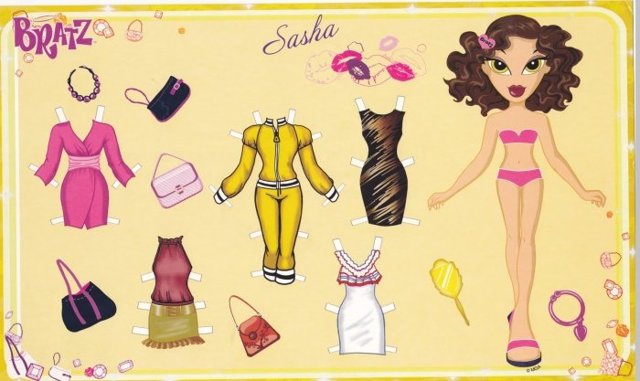            	2. Придумать свою аппликацию. Персонажа нарисовать, вырезать.3. Придумать несколько элементов (одежда, обувь, аксессуары и др.), которые будут двигаться в кадре.4. Сделать несколько снимков, где происходит смена элементов.5. Получившийся результат отправить педагогу  на почту 63388@mail.ru или WhatsApp 89501230454.